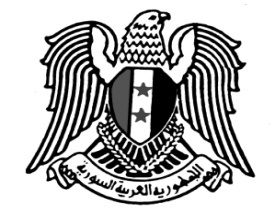 بيان الجمهوريّـــة العربيّـة السوريّـــــةآلية الاستعراض الدوري الشامل - الدورة 36 جلسة مناقشة التقرير الوطني لجمهوريّة جزر مارشالشكراً السيد الرئيس، اطلعنا على التقرير الوطني المُقدّم والوثائق ذات الصلة، ونوصي بالآتي: التصدي بفعالية لظاهرة الاتجار بالأشخاص وموائمة قانون عام 2017 مع التزاماتها الدولية لتعزيز أطر حماية الضحايا من النساء والأطفال. الانضمام إلى بروتوكول منع وقمع ومعاقبة الاتجار بالأشخاص وبخاصة النساء والأطفال لعام 2000.تفكيك شبكات الاتجار بالأشخاص، خاصةً العابرة للحدود، وضمان مساءلة المتورطين بذلك.تكثيف الجهود لمعالجة الآثار المديدة للتجارب النووية التي أجريت بين عامي 1946 و1958، وخاصةً فيما يتعلق بتحقيق العدالة والمساءلة.ضمان المعالجة الفعّالة لظاهرة عمل الأطفال، وبشكل خاص أسوأ أشكاله.***************